Задания 15. Скорость передачи информации1. Файл размером 64 Кбайт передаётся через некоторое соединение со скоростью 1024 бит в секунду. Определите размер файла (в Кбайт), который можно передать за то же время через другое соединение со скоростью 256 бит в секунду. В ответе укажите одно число — размер файла в Кбайт. Единицы измерения писать не нужно.2. Файл размером 100 Кбайт передаётся через некоторое соединение со скоростью 1536 бит в секунду. Определите размер файла (в Кбайт), который можно передать за то же время через другое соединение со скоростью 768 бит в секунду. В ответе укажите одно число — размер файла в Кбайт. Единицы измерения писать не нужно.3. Файл размером 160 Кбайт передаётся через некоторое соединение со скоростью 2048 бит в секунду. Определите размер файла (в Кбайт), который можно передать за то же время через другое соединение со скоростью 768 бит в секунду. В ответе укажите одно число — размер файла в Кбайт. Единицы измерения писать не нужно.4. Файл размером 60 Кбайт передаётся через некоторое соединение со скоростью 3072 бит в секунду. Определите размер файла (в Кбайт), который можно передать за то же время через другое соединение со скоростью 256 бит в секунду. В ответе укажите одно число — размер файла в Кбайт. Единицы измерения писать не нужно.5. Файл размером 80 Кбайт передаётся через некоторое соединение со скоростью 1536 бит в секунду. Определите размер файла (в Кбайт), который можно передать за то же время через другое соединение со скоростью 768 бит в секунду. В ответе укажите одно число — размер файла в Кбайт. Единицы измерения писать не нужно.6. Файл размером 80 Кбайт передаётся через некоторое соединение со скоростью 2048 бит в секунду. Определите размер файла (в Кбайт), который можно передать за то же время через другое соединение со скоростью 768 бит в секунду. В ответе укажите одно число — размер файла в Кбайт. Единицы измерения писать не нужно.7. Файл размером 120 Кбайт передаётся через некоторое соединение со скоростью 3072 бит в секунду. Определите размер файла (в Кбайт), который можно передать за то же время через другое соединение со скоростью 1024 бит в секунду. В ответе укажите одно число — размер файла в Кбайт. Единицы измерения писать не нужно.8. Файл размером 1000 Кбайт передаётся через некоторое соединение в течение 1 минуты. Определите размер файла (в Кбайт), который можно передать через это соединение за 36 секунд. В ответе укажите одно число — размер файла в Кбайт. Единицы измерения писать не нужно.9. Файл размером 4000 Кбайт передаётся через некоторое соединение в течение 1 минуты. Определите размер файла (в Кбайт), который можно передать через это соединение за 45 секунд. В ответе укажите одно число — размер файла в Кбайт. Единицы измерения писать не нужно.10. Файл размером 5000 Кбайт передаётся через некоторое соединение в течение 2 минут. Определите размер файла (в Кбайт), который можно передать через это соединение за 48 секунд. В ответе укажите одно число — размер файла в Кбайт. Единицы измерения писать не нужно.11. Файл размером 2500 Кбайт передаётся через некоторое соединение в течение 2 минут. Определите размер файла (в Кбайт), который можно передать через это соединение за 72 секунды. В ответе укажите одно число — размер файла в Кбайт. Единицы измерения писать не нужно.12. Файл размером 2000 Кбайт передаётся через некоторое соединение в течение 1 минуты. Определите размер файла (в Кбайт), который можно передать через это соединение за 75 секунд. В ответе укажите одно число — размер файла в Кбайт. Единицы измерения писать не нужно.13. Файл размером 4000 Кбайт передаётся через некоторое соединение в течение 2 минут. Определите размер файла (в Кбайт), который можно передать через это соединение за 48 секунд. В ответе укажите одно число — размер файла в Кбайт. Единицы измерения писать не нужно.14. Файл размером 2000 Кбайт передаётся через некоторое соединение в течение 30 секунд. Определите размер файла (в Кбайт), который можно передать через это соединение за 12 секунд. В ответе укажите одно число — размер файла в Кбайт. Единицы измерения писать не нужно.15. Файл размером 1200 Кбайт передаётся через некоторое соединение в течение 20 секунд. Определите размер файла (в Кбайт), который можно передать через это соединение за 30 секунд. В ответе укажите одно число — размер файла в Кбайт. Единицы измерения писать не нужно.16. Файл размером 1500 Кбайт передаётся через некоторое соединение в течение 75 секунд. Определите размер файла (в Кбайт), который можно передать через это соединение за 50 секунд. В ответе укажите одно число — размер файла в Кбайт. Единицы измерения писать не нужно.17. Файл размером 64 Кбайт передаётся через некоторое соединение со скоростью 1024 бит в секунду. Определите размер файла (в Кбайт), который можно передать за то же время через другое соединение со скоростью 256 бит в секунду. В ответе укажите одно число — размер файла в Кбайт. Единицы измерения писать не нужно.18. Файл размером 16 Кбайт передаётся через некоторое соединение со скоростью 2048 бит в секунду. Определите размер файла (в Кбайт), который можно передать за то же время через другое соединение со скоростью 512 бит в секунду. В ответе укажите одно число — размер файла в Кбайт. Единицы измерения писать не нужно.19. Файл размером 2 Кбайта передаётся через некоторое соединение со скоростью 256 бит в секунду. Определите размер файла (в байтах), который можно передать за то же время через другое соединение со скоростью 512 бит в секунду. В ответе укажите одно число — размер файла в байтах. Единицы измерения писать не нужно.20. Файл размером 4 Кбайта передаётся через некоторое соединение со скоростью 1024 бита в секунду. Определите размер файла (в байтах), который можно передать за то же время через другое соединение со скоростью 256 бит в секунду. В ответе укажите одно число — размер файла в байтах. Единицы измерения писать не нужно.21. Файл размером 1024 байта передаётся через некоторое соединение за 64 миллисекунды. Определите время в миллисекундах, за которое можно передать через то же самое соединение файл размером 4 Кбайта. В ответе укажите только число миллисекунд.22. Файл размером 4096 байт передаётся через некоторое соединение за 8 секунд. Определите время в секундах, за которое можно передать через то же самое соединение файл размером 8 Кбайт. В ответе укажите одно число — время в секундах. Единицы измерения писать не нужно.23. Файл размером 4 Мбайта передаётся через некоторое соединение за 16 секунд. Определите время в секундах, за которое можно передать через то же самое соединение файл размером 2048 Кбайт. В ответе укажите только число секунд.24. Файл размером 32 Кбайта передаётся через некоторое соединение со скоростью 1024 бита в секунду. Определите размер файла (в байтах), который можно передать за то же время через другое соединение со скоростью 128 бит в секунду. В ответе укажите одно число — размер файла в байтах. Единицы измерения писать не нужно.25. Файл размером 4096 байт передаётся через некоторое соединение со скоростью 512 бит в секунду. Определите размер файла (в Кбайтах), который можно передать за то же время через другое соединение со скоростью 2048 бит в секунду. В ответе укажите одно число — размер файла в Кбайтах. Единицы измерения писать не нужно.26. Файл размером 2 Мбайта передаётся через некоторое соединение за 16 секунд. Определите время в секундах, за которое можно передать через то же самое соединение файл размером 4096 Кбайт. В ответе укажите только число секунд. Единицы измерения писать не нужно.27. Файл размером 8 Мбайт передаётся через некоторое соединение за 128 секунд. Определите время в секундах, за которое можно передать через то же самое соединение файл размером 4096 Кбайт.В ответе укажите только число секунд. Единицы измерения писать не нужно.28. Файл размером 2 Мбайта передаётся через некоторое соединение за 80 секунд. Определите размер файла (в Кбайтах), который можно передать через это же соединение за 120 секунд. В ответе укажите одно число — размер файла в Кбайтах. Единицы измерения писать не нужно.29. Файл размером 3 Мбайта передаётся через некоторое соединение за 60 секунд. Определите размер файла (в Кбайтах), который можно передать через это же соединение за 40 секунд. В ответе укажите одно число — размер файла в Кбайтах. Единицы измерения писать не нужно.30. Файл размером 3 Мбайта передаётся через некоторое соединение за 2 минуты. Определите время (в секундах), за которое можно передать через это же соединение 4 Мбайта. В ответе укажите одно число — количество секунд. Единицы измерения писать не нужно. 31. Файл размером 6 Мбайт передаётся через некоторое соединение за 3 минуты. Определите время (в секундах), за которое можно передать через это же соединение 4 Мбайта. В ответе укажите одно число — количество секунд. Единицы измерения писать не нужно. 32. Файл размером 2 Мбайта передаётся через некоторое соединение за 50 секунд. Определите размер файла (в Кбайтах), который можно передать через это же соединение за 125 секунд. В ответе укажите одно число — размер файла в Кбайтах. Единицы измерения писать не нужно.33. Файл размером 3 Мбайта передаётся через некоторое соединение за 60 секунд. Определите размер файла (в Кбайтах), который можно передать через это же соединение за 20 секунд. В ответе укажите одно число — размер файла в Кбайтах. Единицы измерения писать не нужно.34. Файл размером 9 Кбайт передаётся через некоторое соединение за 36 секунд. Определите, за сколько секунд можно передать этот же файл через соединение, скорость которого на 1024 бит в секунду больше. В ответе укажите одно число — количество секунд. Единицы измерения писать не нужно.35. Файл размером 15 Кбайт передаётся через некоторое соединение за 60 секунд. Определите, за сколько секунд можно передать этот же файл через соединение, скорость которого на 2048 бит в секунду больше. В ответе укажите одно число — количество секунд. Единицы измерения писать не нужно.36. Файл размером 2000 Кбайт передаётся через некоторое соединение в течение 30 секунд. Определите размер файла (в Кбайт), который можно передать через это соединение за 12 секунд. В ответе укажите одно число — размер файла в Кбайт. Единицы измерения писать не нужно.37. Файл размером 9 Мбайт передаётся через некоторое соединение за 240 секунд. Определите размер файла (в Мбайт), который можно передать через это же соединение за 80 секунд. В ответе укажите одно число — размер файла в Мбайт. Единицы измерения писать не нужно.38. Файл размером 10 Мбайт передаётся через некоторое соединение за 130 секунд. Определите размер файла (в Мбайт), который можно передать через это же соединение за 65 секунд. В ответе укажите одно число — размер файла в Мбайт. Единицы измерения писать не нужно.39. Файл размером 6 Мбайт передаётся через некоторое соединение за 2 минуты 30 секунд. Определите размер файла (в Мбайтах), который можно передать через это же соединение за 50 секунд. В ответе укажите одно число — размер файла в Мбайтах. Единицы измерения писать не нужно.40. Файл размером 20 Мбайт передаётся через некоторое соединение за 140 секунд. Определите размер файла (в Мбайтах), который можно передать через это же соединение за 1 минуту 10 секунд. В ответе укажите одно число — размер файла в Мбайтах. Единицы измерения писать не нужно.41. Файл размером 24 Кбайт передаётся через некоторое соединение со скоростью 2048 бит в секунду. Определите размер файла (в Кбайтах), который можно передать за то же время через другое соединение со скоростью 512 бит в секунду. В ответе укажите одно число — размер файла в Кбайтах. Единицы измерения писать не нужно.42. Файл размером 24 Кбайт передаётся через некоторое соединение за 80 секунд. Определите размер файла (в Кбайтах), который можно передать через это же соединение за 2 минуты. В ответе укажите одно число — размер файла в Кбайтах. Единицы измерения писать не нужно.43. Файл размером 20 Мбайт передаётся через некоторое соединение за 120 секунд. Определите размер файла (в Мбайтах), который можно передать через это же соединение за 10 минут. В ответе укажите одно число — размер файла в Мбайтах. Единицы измерения писать не нужно.44. Файл размером 40 Кбайт передаётся через некоторое соединение за 80 секунд. Определите размер файла (в Кбайтах), который можно передать через это же соединение за 3200 секунд. В ответе укажите одно число — размер файла в Кбайтах. Единицы измерения писать не нужно.45. Файл размером 36 Мбайт передаётся через некоторое соединение за 3 минуты. Определите размер файла (в Мбайт), который можно передать через это же соединение за 240 секунд. ответе укажите одно число — размер файла в Мбайт. Единицы измерения писать не нужно.46. Файл размером 25 Мбайт передаётся через некоторое соединение за 8 минут. Определите размер файла (в Мбайт), который можно передать через это же соединение за 2400 секунд. В ответе укажите одно число — размер файла в Мбайт. Единицы измерения писать не нужно.47. Файл размером 3840 Кбайт передаётся через некоторое соединение за 30 секунд. Определите время (в секундах), за которое можно передать через это же соединение файл размером 5760 Кбайт. В ответе укажите одно число — количество секунд. Единицы измерения писать не нужно.48. Файл размером 3 Мбайт передаётся через некоторое соединение за 5 минут. Определите время (в минутах), за которое можно передать через это же соединение файл размером 6144 Кбайт. В ответе укажите одно число — количество минут. Единицы измерения писать не нужно.49. Файл размером 16 Кбайт передаётся через некоторое соединение со скоростью 2048 бит в секунду. Определите размер файла (в Кбайт), который можно передать за то же время через другое соединение со скоростью 512 бит в секунду. В ответе укажите одно число — размер файла в Кбайт. Единицы измерения писать не нужно.50. Файл размером 4 Кбайт передаётся через некоторое соединение со скоростью 2048 бит в секунду. Определите размер файла (в Кбайт), который можно передать за то же время через другое соединение со скоростью 512 бит в секунду. В ответе укажите одно число — размер файла в Кбайт. Единицы измерения писать не нужно.51. Файл размером 8 Кбайт передаётся через некоторое соединение со скоростью 4096 бит в секунду. Определите размер файла (в байтах), который можно передать за то же время через другое соединение со скоростью 256 бит в секунду. В ответе укажите одно число — размер файла в байтах. Единицы измерения писать не нужно.52. Файл размером 9 Кбайт передаётся через некоторое соединение со скоростью 1024 бит в секунду. Определите на сколько секунд быстрее можно передать этот же файл через другое соединение со скоростью 1536 бит в секунду. В ответе укажите одно число — количество секунд.53. Файл размером 20 Кбайт передаётся через некоторое соединение со скоростью 1024 бит в секунду. Определите на сколько секунд быстрее можно передать этот же файл через другое соединение со скоростью 2048 бит в секунду. В ответе укажите одно число — количество секунд.54. Скорость передачи данных через ADSL-соединение равна 1024000 бит/c. Передача файла через данное соединение заняла 5 секунд. Определите размер файла в килобайтах.В ответе укажите одно число — размер файла в Кбайт. Единицы измерения писать не нужно.55. Скорость передачи данных через ADSL-соединение равна 512000 бит/c. Передача файла через данное соединение заняла 8 секунд. Определите размер файла в Кбайт. В ответе укажите одно число — размер файла в Кбайт. Единицы измерения писать не нужно.56. Скорость передачи данных через ADSL-соединение равна 128000 бит/c. Передача файла через данное соединение заняла 16 секунд. Определите размер файла в Кбайт. В ответе укажите одно число – размер файла в Кбайт. Единицы измерения писать не нужно.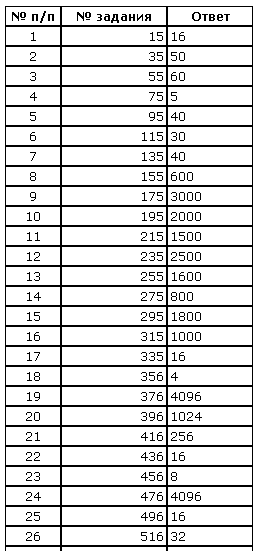 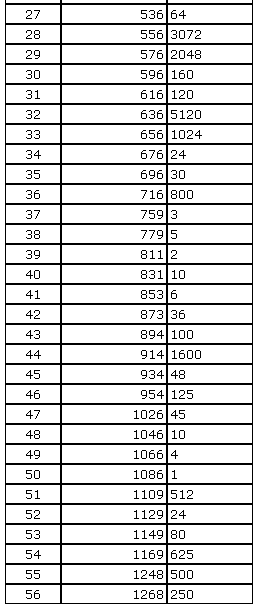 